NIVYA KALA BABU                                                                                                      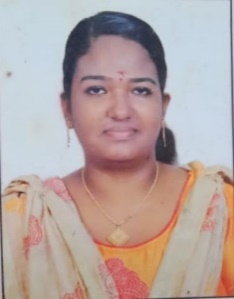 D/O.G.BABU KUTTYSreesylam, Elanthoor P.O Pathanamthitta (DT)Kozhencherry (TK)Pin code: 689643Email Id: nivyakala1996@gmail.comContact No: 9074695237/ 9946442183Carrier ObjectiveTo work for a well reputed organization, for learning different HR practices of it and give my best to it. To make a way where I can apply my acquired skills and contribute to the growth of the organization, and grow parallel with itExperience1 ½ Year Experience in Tiruvalla Medical Mission Hospital , Thiruvalla Pathanamthitta (dt) Kerala. 6 months in Customer Relation Department.1 year experience in Radiology Department as a radiology coordinatorEducational Qualification:Personal Qualities:Strong leadership and motivational skillAbility to handle pressureAbility to handle the teamTime ManagementSelf ConfidenceTeamwork SkillProblem Solving SkillComputer Proficiency:Knowing Office Package: Microsoft word, Microsoft Excel, Microsoft PowerPoint.Computer basicsSpecialization:Human ResourceHospital ManagementInterpersonal SkillWillingness to learnProblem solving ability and Adaptable. Patience and FlexibilityProject:“A STUDY ON JOB SATISFACTION OF HOSPITAL EMPLOYEES”. At Pushpagiri Medical College Hospital, Thiruvalla. Paper Presented Extra-Curricular Activities:Teddy Bear makingHas participated in Treasure hunt, Brain managerParticipated in  many singing competitionVolunteeringPersonal Details:Date Of Birth: 22/07/1996Mother’s Name: Mrs. Sreekala Devi. PNationality: IndianReligion: HinduMarried Status: UnmarriedDECLARATION:     I hereby declare that the above furnished information is true and correct to the best of my knowledge and belief. I am an ambitious person willing to climb up a ladder in our organization.Place: PathanamthittaDate: 29.05.2022NIVYA KALA BABUCOURSEINSTITUTION OF STUDY YEAR OF PASSING PERCENTAGEMBAVivekanandha College of Arts and Sciences for women (Autonomous) Thiruchengode ,   Tamil Nadu202075%BBAVivekanandha College of Arts and Sciences for women (Autonomous) Thiruchengode ,   Tamil Nadu201868%HSCNational Institution Of Open School201595%SSLCMar Philexinos Vocational & Higher Secondary School Kumbazha201296%COLLEGE NAMEPARTICULARTITLE OF THE PAPERVIVEKANANDHA COLLEGE OF ARTS AND SCIENCES FOR WOMEN (AUTONOMOUS)International conference on Transfiguration of India : Vision -2030“International Business ”VIVEKANANDHA COLLEGE OF ARTS AND SCIENCES FOR WOMEN (AUTONOMOUS)International conference on Information and communication technology for business turnaround: sustainability, growth and innovation“Communication Barriers in Organization ”VIVEKANANDHA COLLEGE OF ARTS AND SCIENCES FOR WOMEN (AUTONOMOUS).National conference on India-Pakistan : Futuristic Trade and Economic Relations“India and Pakistan Relations ”